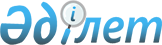 Об утверждении Правил кредитования областных бюджетов, бюджетов городов Астаны и Алматы на строительство и приобретение жилья на 2009 годПостановление Правительства Республики Казахстан от 3 марта 2009 года № 243

      В соответствии с Законом Республики Казахстан от 4 декабря 2008 года "О республиканском бюджете на 2009-2011 годы", Указом Президента Республики Казахстан от 25 августа 2007 года № 383 "О Государственной программе жилищного строительства в Республике Казахстан на 2008-2010 годы", постановлением Правительства Республики Казахстан от 1 октября 2007 года № 867 "Об утверждении Плана мероприятий по реализации Государственной программы жилищного строительства в Республике Казахстан на 2008-2010 годы", постановлением Правительства Республики Казахстан от 18 декабря 2008 года № 1184 "О реализации Закона Республики Казахстан "О республиканском бюджете на 2009-2011 годы" Правительство Республики Казахстан ПОСТАНОВЛЯЕТ : 

      

1. Утвердить прилагаемые Правила кредитования областных бюджетов, бюджетов городов Астаны и Алматы на строительство и приобретение жилья на 2009 год. 



      2. Министерству финансов Республики Казахстан, Министерству индустрии и торговли Республики Казахстан в установленном законодательством порядке обеспечить: 



      1) заключение кредитных договоров с местными исполнительными органами областей, городов Астаны и Алматы; 



      2) контроль за целевым использованием и своевременным возвратом кредитов в республиканский бюджет. 



      3. Местным исполнительным органам областей, городов Астаны и Алматы ежеквартально, не позднее 10-го числа месяца, следующего за отчетным периодом, предоставлять информацию об освоении кредитов Министерству индустрии и торговли Республики Казахстан и Министерству финансов Республики Казахстан. 



      4. Контроль за исполнением настоящего постановления возложить на Министерство индустрии и торговли Республики Казахстан. 



      5. Настоящее постановление вводится в действие со дня подписания.        Премьер-Министр 

      Республики Казахстан                       К. Масимов Утверждены         

постановлением Правительства 

Республики Казахстан    

от 3 марта 2009 года № 243 

Правила 

кредитования областных бюджетов, бюджетов городов 

Астаны и Алматы на строительство и приобретение жилья 

на 2009 год 

1. Общие положения 

      1. Настоящие Правила кредитования областных бюджетов, бюджетов городов Астаны и Алматы на строительство и приобретение жилья на 2009 год (далее - Правила) разработаны в соответствии со статьей 29 Закона Республики Казахстан 4 декабря 2008 года "О республиканском бюджете на 2009-2011 годы", Указом Президента Республики Казахстан от 20 августа 2007 года № 383 "О Государственной программе жилищного строительства в Республике Казахстан на 2008-2010 годы", постановлением Правительства Республики Казахстан от 1 октября 2007 года № 867 "Об утверждении Плана мероприятий по реализации Государственной программы жилищного строительства в Республике Казахстан на 2008-2010 годы", постановлением Правительства Республики Казахстан от 18 декабря 2008 года № 1184 "О реализации Закона Республики Казахстан "О республиканском бюджете на 2009-2011 годы" и определяют порядок кредитования областных бюджетов, бюджетов городов Астаны и Алматы на строительство и приобретение жилья на 2009 год. 

2. Порядок кредитования областных бюджетов, бюджетов 

городов Астаны и Алматы на строительство и 

приобретение жилья на 2009 год 

      2. Местным исполнительным органам областей, городов Астаны и Алматы (далее - заемщики) в течение десяти календарных дней после принятия соответствующими маслихатами решений, предусматривающих в областных бюджетах, бюджетах городов Астаны и Алматы на 2009 год соответствующие поступления, предоставить указанные решения маслихатов в Министерство финансов Республики Казахстан (далее - кредитор). 



      3. Кредитору в соответствии с законодательством Республики Казахстан после выполнения пункта 2 настоящих Правил предоставить заемщикам бюджетные кредиты на общую сумму 16100000000 (шестнадцать миллиардов сто миллионов) тенге (далее - кредиты) посредством заключения кредитных договоров согласно приложению 31 постановления Правительства Республики Казахстан от 18 декабря 2008 года № 1184 "О реализации Закона Республики Казахстан "О республиканском бюджете на 2009-2011 годы". 



      4. Установить следующие основные условия предоставления кредитов заемщикам: 



      1) кредиты предоставляются заемщикам в тенге сроком на 3 (три) года по нулевой ставке вознаграждения (интереса) на строительство и приобретение жилья в рамках Государственной программы жилищного строительства в Республике Казахстан на 2008-2010 годы; 



      2) период освоения кредитов исчисляется с момента перечисления кредитов со счета кредитора и заканчивается 25 декабря 2011 года. 



      5. Прочие условия по предоставлению, погашению и обслуживанию кредита устанавливаются в кредитном договоре. 
					© 2012. РГП на ПХВ «Институт законодательства и правовой информации Республики Казахстан» Министерства юстиции Республики Казахстан
				